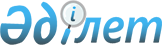 О продлении действия антидемпинговой меры в отношении уголков стальных горячекатаных, происходящих из Украины и ввозимых на таможенную территорию Евразийского экономического союзаРешение Коллегии Евразийской экономической комиссии от 7 марта 2023 года № 26.
      В соответствии с пунктом 109 Протокола о применении специальных защитных, антидемпинговых и компенсационных мер по отношению к третьим странам (приложение № 8 к Договору о Евразийском экономическом союзе от 29 мая 2014 года) и на основании доклада Департамента защиты внутреннего рынка Евразийской экономической комиссии, подготовленного по результатам повторного расследования, проведенного в связи с истечением срока действия антидемпинговой меры, установленной Решением  Коллегии Евразийской экономической комиссии от 3 октября 2017 г. № 133, Коллегия Евразийской экономической комиссии решила:
      1. Применить антидемпинговую меру посредством введения сроком по 6 марта 2028 г. включительно антидемпинговой пошлины в размере 37,89 процента от таможенной стоимости в отношении ввозимых на таможенную территорию Евразийского экономического союза уголков стальных горячекатаных равнополочных шириной полки от 20 до 200 мм включительно из углеродистой, низколегированной и легированной (за исключением коррозионностойкой) стали, происходящих из Украины, классифицируемых кодами 7216 21 000 0, 7216 40 100 0, 7216 50 100 0, 7216 50 990 0, 7228 70 100 0 ТН ВЭД ЕАЭС.
      2. Государственным органам государств – членов Евразийского экономического союза, уполномоченным в сфере таможенного дела:
      обеспечить взимание антидемпинговой пошлины, предусмотренной настоящим Решением, руководствуясь как кодами ТН ВЭД ЕАЭС, так и наименованием товара;
      обеспечить осуществление зачета сумм антидемпинговой пошлины, уплаченной (взысканной) в соответствии с Решением Коллегии Евразийской экономической комиссии от 23 мая 2022 г. № 85 в порядке, установленном для взимания предварительных антидемпинговых пошлин, в антидемпинговую пошлину и зачисление на единый счет уполномоченного органа того государства – члена Евразийского экономического союза, в котором она была уплачена (взыскана).
      3. Департаменту антимонопольного регулирования Евразийской экономической комиссии в период действия антидемпинговой меры, предусмотренной настоящим Решением, осуществлять мониторинг цен на товарном рынке уголков стальных горячекатаных равнополочных шириной полки от 20 до 200 мм включительно из углеродистой, низколегированной и легированной (за исключением коррозионностойкой) стали и о его результатах информировать Коллегию Евразийской экономической комиссии по итогам каждого полугодия.
      4. Настоящее Решение вступает в силу по истечении 30 календарных дней с даты его официального опубликования.
					© 2012. РГП на ПХВ «Институт законодательства и правовой информации Республики Казахстан» Министерства юстиции Республики Казахстан
				
      Председатель КоллегииЕвразийской экономической комиссии 

М. Мясникович
